Final ExamMultiple Choice
Identify the choice that best completes the statement or answers the question.Multiple Choice
Identify the choice that best completes the statement or answers the question.Multiple Choice
Identify the choice that best completes the statement or answers the question.  B 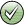  1. The resources used to make all goods and services are the  D  2. All of the following are types of decisions that can be made at the margin EXCEPT  A  3. Which of the following is the kind of decision that can be made at the margin?  D  4. What does a production possibilities frontier show?  B  5. The lack of which of the following represents a scarcity?  C  6. Which of the following makes someone an entrepreneur?  C  7. A country’s production possibilities increase because the available workers become more skilled at using a computer. This is an example of growth caused by  C  8. You bought two new CDs with the last $30 in your checking account, and your next payday is on Monday. What is the opportunity cost of these CDs?  A  9. Which of the following is NOT shown on a production possibilities curve?  D  10. A company that makes baseball caps is underutilizing its resources. What does this mean?  A  11. Why does even a free market economy need some government intervention?  B  12. What does the process of specialization do for an economy?  C  13. How could the Chinese economy be characterized?  A  14. What incentive do manufacturers have to sell their products?  C  15. In what kind of an economy does the government make all the decisions?  A  16. Households pay firms for goods and services. Firms supply households with goods and services. The purchase and supply of goods and services takes place in the  C  17. Collectives in the Soviet Union were inefficient producers of agricultural products. Why?  B  18. What does the Temporary Assistance for Needy Families program provide?  A  19. Which of the following is NOT an example of a public good?  D  20. What is one benefit provided by Social Security?  A  21. A person who consumes a good or service but does not pay for it is called which of the following?  A  22. An externality is  A  23. In 1996, a new federal welfare program called Temporary Assistance for Needy Families (TANF) began assisting poor families. Which of the following was NOT a provision of TANF?  B  24. Why does the government protect inventors and authors by offering them patents and copyrights?  C  25. A new runway has opened up at the airport, and the flight path goes directly over your apartment. The noise of the airplanes is a  D  26. Each payday, some of your pay is withheld as payroll deductions for Social Security. What happens to the money that is withheld?  C  27. Which of the following is the main disadvantage of using shells as money instead of coins?  D  28. What were “greenbacks”?  C  29. Which of the following is NOT an example of a liquid asset?  B  30. Why is using coins as money easier than using gold bars?  C  31. The “market basket” that is used by the Bureau of Labor Statistics to calculate prices is made up of which of the following?  C  32. If the number of people classified as unemployed is 50,000 and the number of people classified as employed is 250,000, what is the unemployment rate?  A  33. If the number of people employed is 150,000 and the labor force is 160,000, the unemployment rate is  A  34. When Alison, a college math professor, leaves her job at a small rural college and starts looking for a job at large urban university, she is  C  35. Which of the following might cause the inflation rate to spike up sharply?  C  36. What is the possible consequence of the following scenario? Because of high unemployment rates in the country of Lavernia, employers offer higher wages. To meet their higher payroll costs and maintain profits, they charge consumers more for goods and services.  D  37. Why does the Federal Reserve alter monetary policy?  D  38. Which of these situations is most likely to cause the Fed to introduce a tight money supply?  B  39. How well did the Federal Reserve Banks perform during the Great Depression?  A  40. Suppose the required reserve ratio is 20 percent. A $5 million deposit allows commercial banks to create as much asEssayEssayEssayCritical Thinking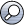  41. Checking Consistency Explain how a person can be employed and still be living under the poverty threshold. 42. Analyzing Information How does the money multiplier work?